Supplement informationSearch strategySTable 1. Risk of bias assessment (Newcastle-Ottawa Quality Assessment Scale criteria).SFigure 1. Funnel plot of diabetes on risk of sarcopeniaSFigure 2. Funnel plot of diabetic complications on risk of sarcopeniaSearch strategyPubmed：(sarcopenia[MeSH] OR sarcopenia OR sarcopenias) AND ("Diabetes mellitus"[Mesh] OR diabetes OR "diabetes mellitus") Filters: Humans714Cochrane：(sarcopenia OR sarcopenias) in All Text AND (diabetes OR “diabetes mellitus”) in All Text - (Word variations have been searched)119Embase：(sarcopenia OR sarcopenias) AND (diabetes OR 'diabetes mellitus')AND 'human'/de AND 'article'/it821Web of science：((sarcopenia OR sarcopenias)) AND ((diabetes OR “diabetes mellitus”)) AND (human)667STable 1. Risk of bias assessment (Newcastle-Ottawa Quality Assessment Scale criteria).SFigure 1. Funnel plot of diabetes on risk of sarcopenia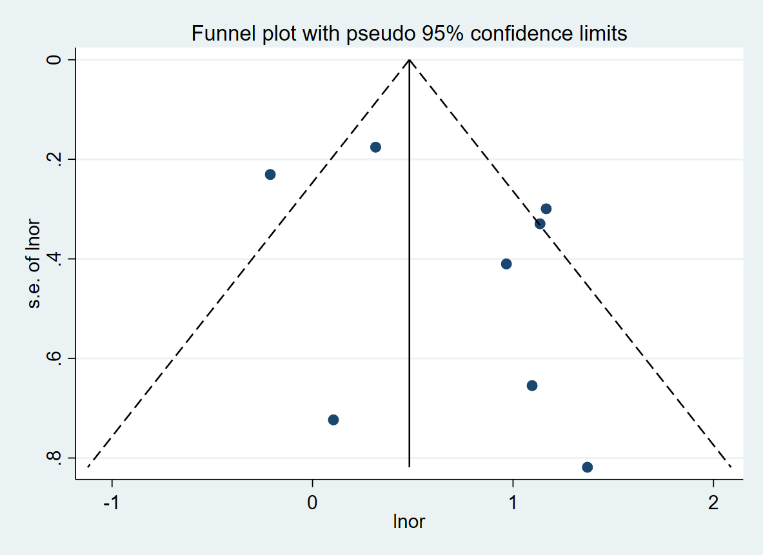 SFigure 2. Funnel plot of diabetic complications on risk of sarcopenia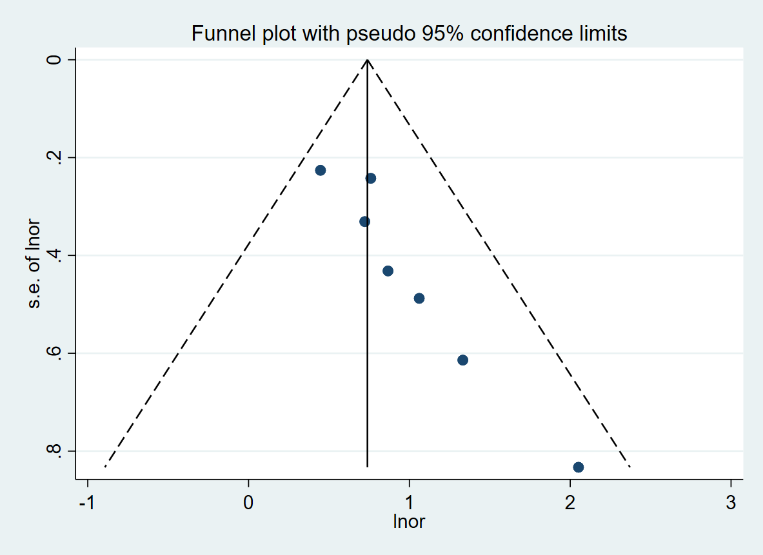 Study Selection Selection Selection Selection Comparability Outcome Outcome Outcome Quality 
scoreStudy Representativeness of the exposed cohortSelection of the non-exposed cohortAscertainment of exposureDemonstration that the outcome of interest was not present at start of the studyComparability of cohorts on the basis of the design or the analysisAscertainment of outcomeWas follow-up long enough for outcomes to occur?Adequacy of follow-up of cohortsQuality 
scoreSanada(2010）*********9Sugimoto(2019)********8Yoon(2016）*********9Sambashivaiah(2019)*无无*****6Anbalagan(2013)**无******8Bouchi(2017)**无******8Kim(2014)**无******8Lim(2018)**无******8Mori(2019)*****无**7Souza(2019)**无*****7Wang(2016)*无*******8Celiker(2018)**无******8Cheng(2017)*无无*****6Fukuda(2017)**无*****7Yang(2020)**无**/**7Yasemin(2019)**无*****7